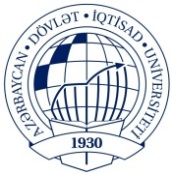 Mövzu 1: Introduction to the firm. Main Theoretical viewsThe nature of the firm. Explain why firms exist.Explain Coasian and Williamsons theory of the firm.A complete and incomplete contracts.Explain bounded ratioanlity, adverse selection, moral hazard in contracts.Mövzu 2: Corporate Governance and the forms of Business ownershipForms of Business Ownership: Sole propriertorship and partnershipForms of Business Ownership: Corporation.(Explain S&C Corporations and LLC)What is corporate governance:objectives and attributes.Explain possible conflicts in corporations (Director-shareholder conflicts, management-shareholder conflicts).Mövzu 3: Industry and Company Analysis. Assets of the firmA) Explain sum of the years’ digits method of depreciation of firms’ assets.B) Calculate problem using double declining balance method.A) Explain straight-line method of depreciation of firms’ assets.B) Calculate problem using sum of the years' digits method.A) Explain double declining balance method of depreciation of firms’ assets.B) Calculate problem using straight line method.Industry classifications (Cyclical, defensive and growth industries)Explain peer group and the steps in constructing a preliminary list of peer companiesExplain Porter’s “Five Forces Framework” and Industry life-cycle modelMövzu 4: Models of Market Behavior: Perfect CompetitionDemand and individual firm’s supply curve under perfect competition/ explain entry and exit decisions  in the long run.Explain the performance of the firms under perfect competitive market according the following graphs (explain break even/ shut-down points in short and long term)Concepts of competition. When the firm is considered to be competitive?-  9. Market demand is given. The industry is perfectly competitive and is made of N identical firms. Each firm’s cost function is given. Obtain the individual supply function f of a single firm as well as the market supply function. What is the market equilibrium for a given number of firms N? How many firms are there in the market in the long run equilibrium?Mövzu 5: Models of Market Behavior: OligopolyExplain Oligopolistic market, types and features of Oligopoly.Explain what is cartel and why they are illegal? State possible penalties for cartels.Explain Kinked demand curve.Mövzu 6: Models of Market Behavior: OligopolyExplain dominant firm positioning in oligopoly.Cournot and Stackelberg models of Oligopoly. Compare the models and draw the graph.Explain Bertrand competition and solve the following problemMövzu 7: Game theory: Cournot model – 5  Problem solution Mövzu 8: Oligopoly: Stackelberg model– 8 Problem solution    Mövzu 9: Mergers and AcquisitionsHistory of mergers. Explain waves.Define Merger and Acquisitions. Explain their categories. Explain reasons for merging and acquiring firms. Synergy value.Strategic reasons for business combination.Basic business reasons for business combinationThe reasons for mergers to fail. Explain problems in achieving success.Mövzu 10: Mergers and AcquisitionsThe steps for merging and acquiring firms. Explain overall process.Explain due diligence process.Merger and acquisition agreement: Representations, indemnification and confidentiality.Mövzu 11: Measuring concentration of market: Herfindahl Hirshchman index Explain the HHI index and general rules by Federal Trade Commision.– 4 Problem solutionMövzu 12: Capital budgeting. Firms’ investing decisions.Capital budgeting tools. Net Present Value, Payback-Period, Profitability index and Accountability index.– 7 Problem solutionMövzu 13: Firms’ outsourcing and offshoring activitiesDefine outsourcing and offshoringDisadvantages and advantages of outsourcingExplain Kraljic matrix Mövzu 14: Restuctring of firm and liquidation Divestiture and spin-off processExplain Corporate restructuring and types of corporate downsizing (divestitures, equity carve-outs, spin-offs, split-offs and split-ups)Involuntary divestitures, explain reasons.Voluntary divestitures, explain reasons.Reorganization versus liquidation – explain bankruptcy and reorganization processMövzu 15: AuctionsAuctions, their types and bidding processAuctions, known, unknown valuesE-auctions, their benefits and limitationsAZƏRBAYCAN  DÖVLƏT İQTİSAD UNİVERSİTETİBEYNƏLXALQ İQTİSADİYYAT MƏKTƏBİBEYNƏLXALQ İQTİSADİYYAT (İNGİLİS DİLLİ) KAFEDRASIMüəllimin adı: Hajiyeva Arzu Ali Fənnin adı: Economy of the firmQrupun nömrəsi: 1027, 1028İMTAHAN SUALLARI